Monday 1st FebruaryInstructions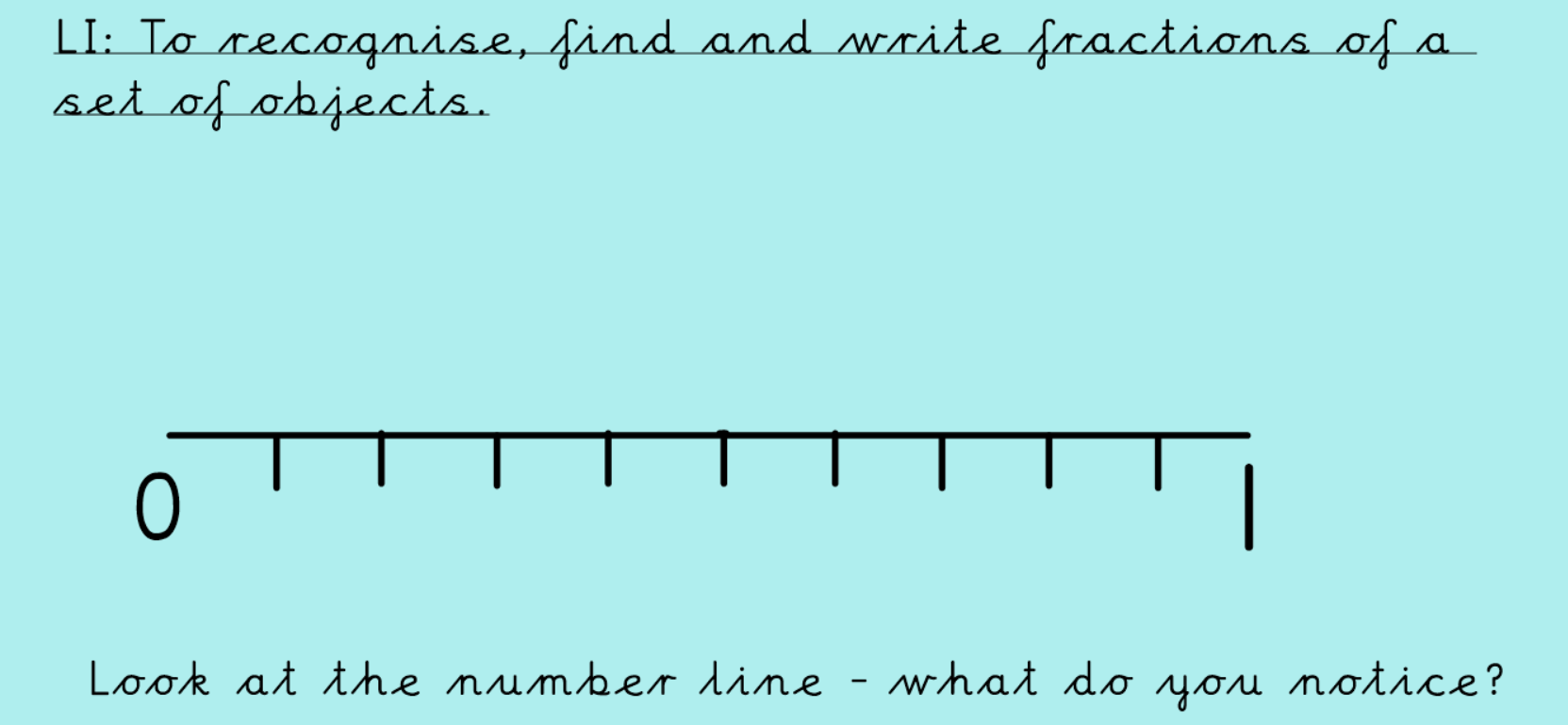 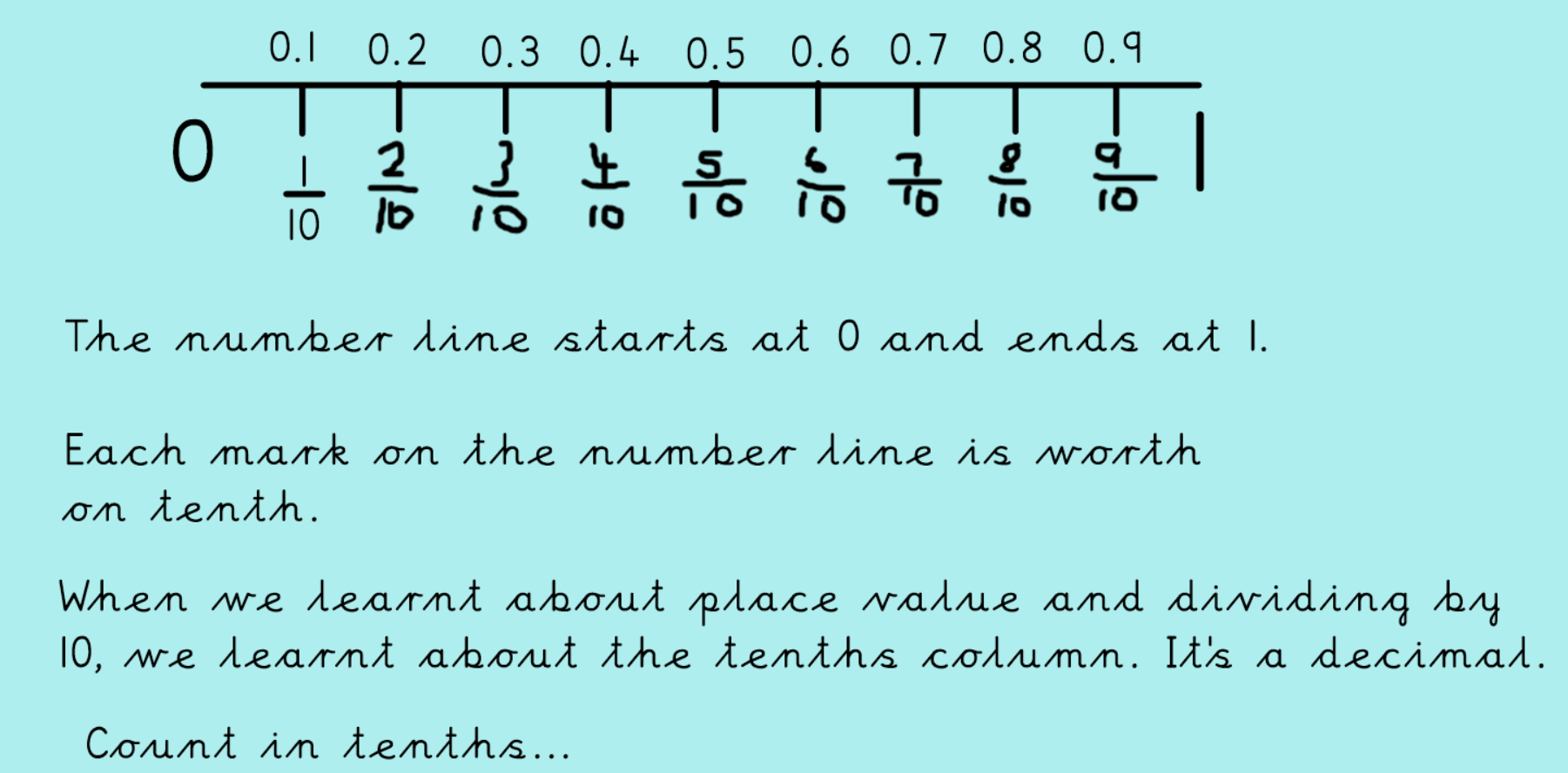 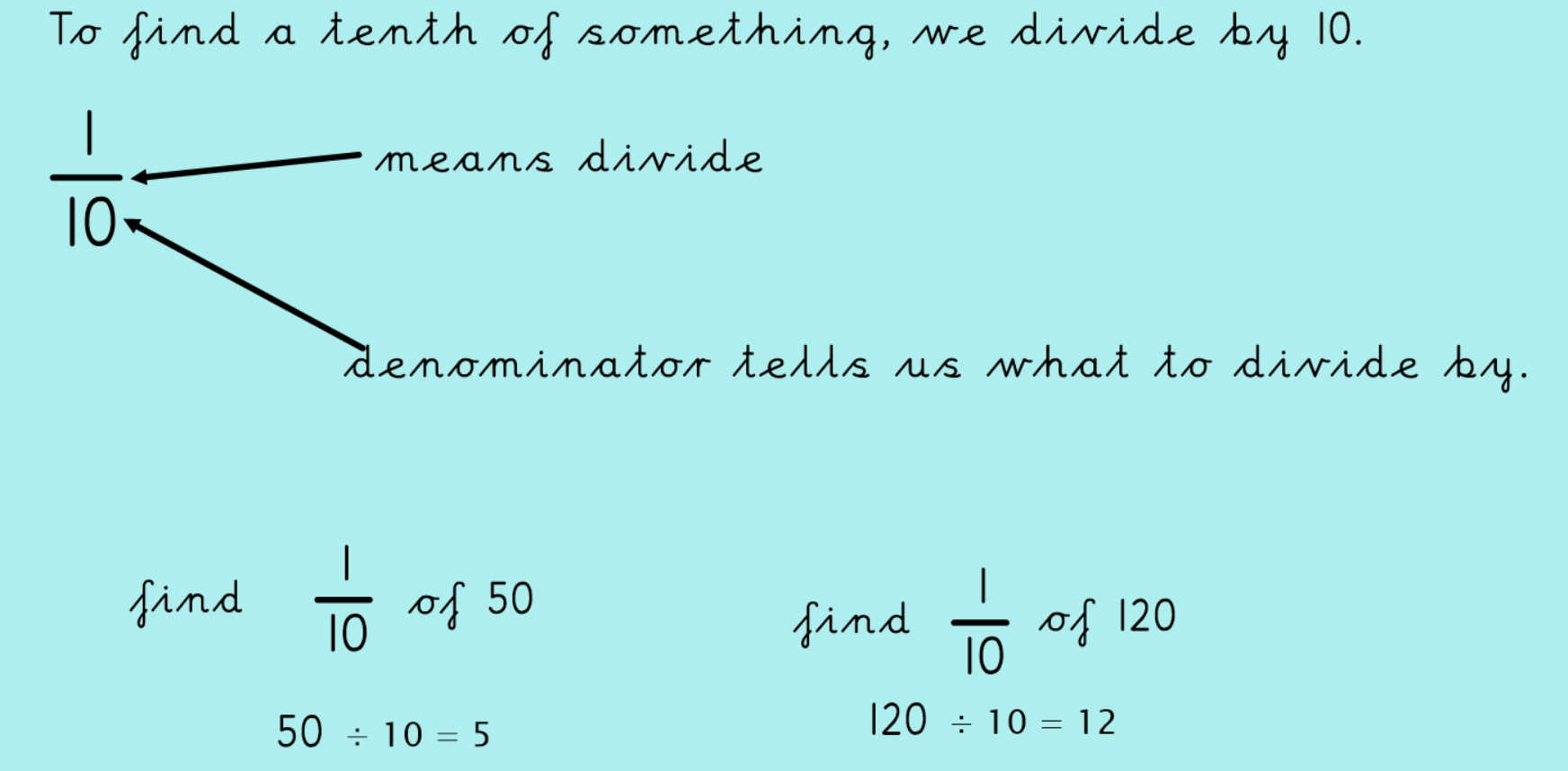 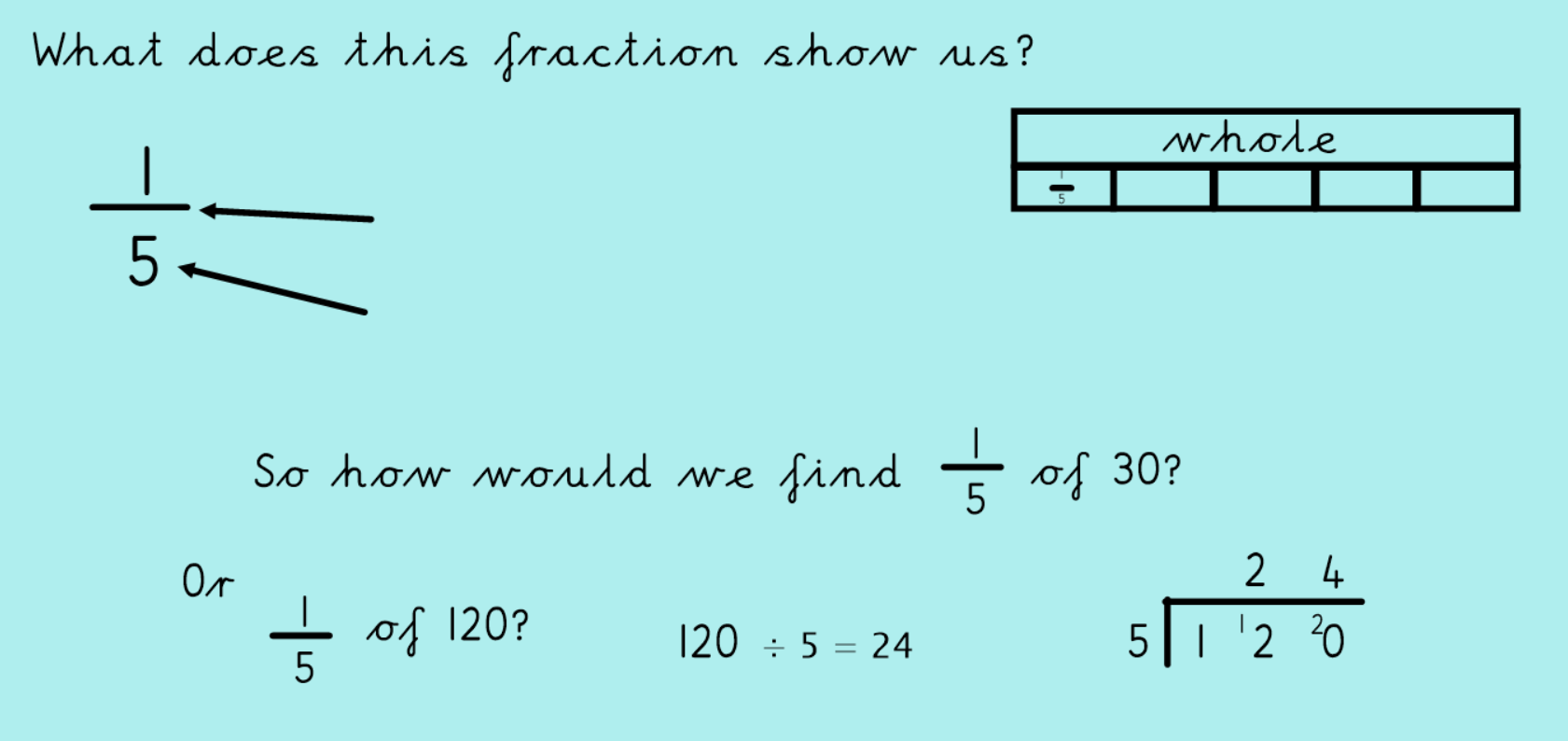 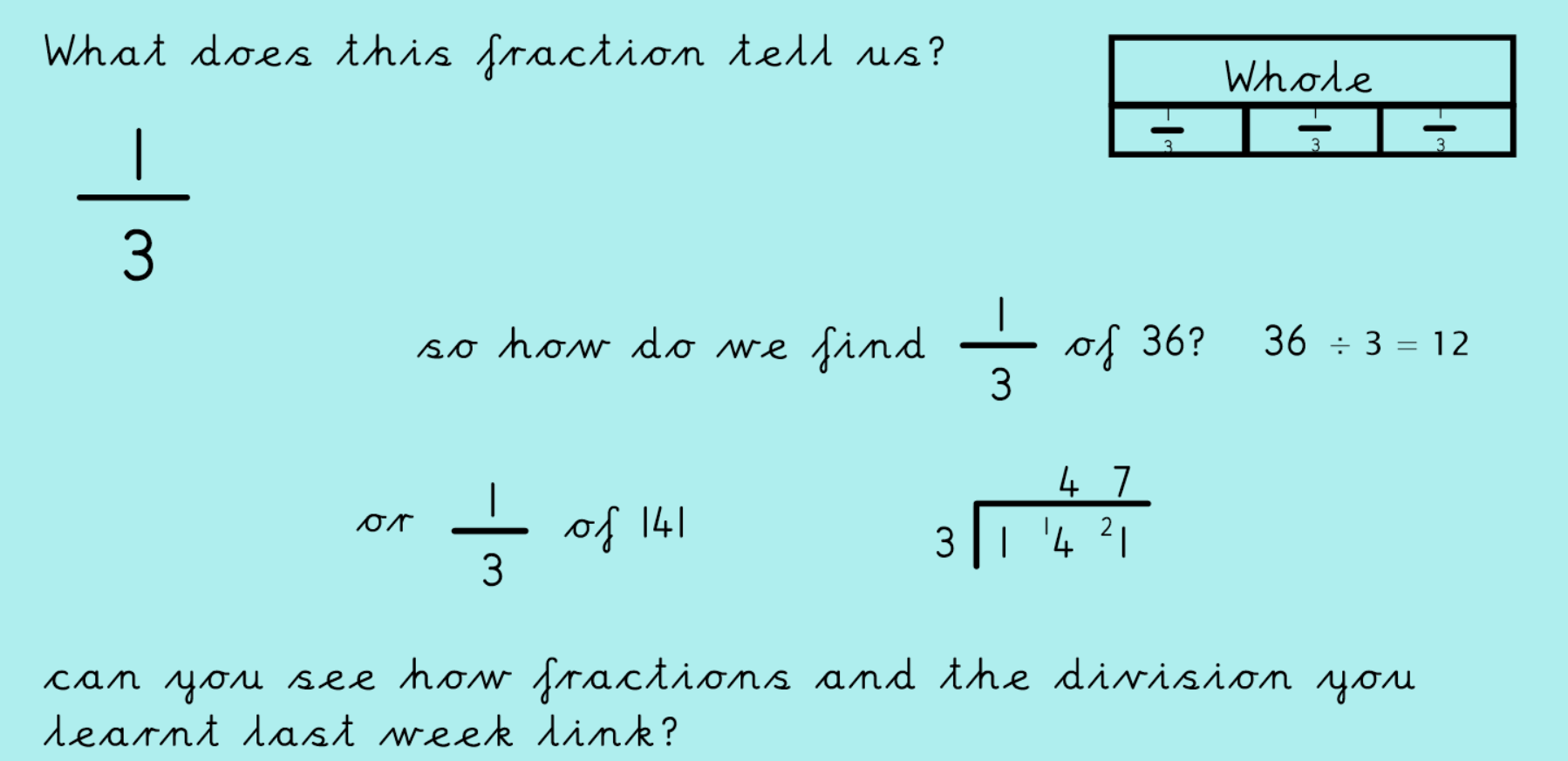 